Por este instrumento particular o (a) paciente _____________________________________, nascido (a) em ___/___/____ e inscrito no CPF sob o n° _________________________ ou seu responsável Sr. (a)_______________________________________, declara, para todos os fins legais, especialmente do disposto no artigo 39, VI, da Lei 8.078/90 que dá plena autorização ao (à) médico(a) assistente, Dr.(a)_________________________________, inscrito(a) no CRM-_________ sob o nº _______ para proceder as investigações necessárias ao diagnóstico do seu estado de saúde, bem como executar o tratamento cirúrgico designado “AMIDALECTOMIA COM OU SEM ADENOIDECTOMIA”, e todos os procedimentos que o incluem, inclusive anestesias ou outras condutas médicas que tal tratamento médico possa requerer, podendo o referido profissional valer-se do auxílio de outros profissionais de saúde. Declara, outrossim, que o referido (a) médico (a), atendendo ao disposto no art. 22º e 34° do Código de Ética Médica e no art. 9º da Lei 8.078/90 (abaixo transcritos) e após a apresentação de métodos alternativos, sugeriu o tratamento médico-cirúrgico anteriormente citado, prestando informações detalhadas sobre o diagnóstico e sobre os procedimentos a serem adotados no tratamento sugerido e ora autorizado, especialmente as que se seguem:DEFINIÇÃO: As adenoides e as amígdalas palatinas são órgãos imunologicamente ativos que reforçam a imunidade de todo o trato aero-digestivo superior podendo sua função estar comprometida principalmente por hipertrofia ou infecções repetidas. As indicações cirúrgicas são absolutas quando ocorre hipertrofia com obstrução da via respiratória ou da via digestiva (respiração bucal, ronco, engasgos freqüentes, preferência por alimentos líquidos ou pastosos, baixo peso), e tumores. As indicações cirúrgicas são relativas nas adenoamigdalites de repetição, abcesso periamigdaliano, suspeita de adenoamigdalites como foco de infecção à distância, causa de convulsão febril, nas deformidades orofaciais (existente ou para sua prevenção), otites de repetição, por vezes com redução da audição e, mais raramente, sinusites de repetição.Está indicada a colocação de tubos de ventilação (carretéis) quando persiste, apesar do tratamento clinico, quadro de diminuição de audição pela presença de líquido no ouvido médio, com ou sem retração timpânica, relacionada à possível disfunção ou obstrução da tuba auditiva (trompa de Eustáquio), podendo determinar perda parcial da audição, sensação de plenitude (ouvido cheio), e mais raramente zumbidos (zoeira) ou vertigem (tonturas).RISCOS E COMPLICAÇÕES DO PROCEDIMENTO: FEBRE E DOR - Febre e dor referida na área do ouvido ocorrem normalmente, podem ser intensas, passam em 3 a 10 dias, e devem ser tratadas com medicamentos.MAU-HÁLITO - É comum ocorre e cede em 7 a 14 dias.VÔMITOS - Podem ocorrer algumas vezes, no dia da cirurgia, constituídos de sangue.HEMORRAGIA - Representa o maior risco desta cirurgia, podendo ocorrer até 14 dias após o ato cirúrgico, sendo mais frequente em menor volume e, mais raramente, em maior volume, podendo levar até à reintervenção cirúrgica sob anestesia geral e transfusão sanguínea. A morte por hemorragia é uma complicação extremamente rara.INFECÇAO - Pode ocorrer na região operada, causada por bactérias habituais da faringe, e geralmente regride sem antibióticos.VOZ ANASALADA E REFLUXO DE LÍQUIDOS - Podem ocorrer nos primeiros dias desaparecendo espontaneamente.RECIDIVA - A recidiva das adenoides é mais frequente em crianças jovens e alérgicas, raramente necessitando reintervenção; e a das amigdalas é rara (brotos linfoides). O retorno do acúmulo de líquido sero-mucoso no ouvido médio é passível de ocorrer e pode exigir nova intervenção cirúrgica.SECREÇÃO PURULENTA NO OUVIDO - Poderá ocorrer pela entrada de água no ouvido ou após gripes e resfriados, sendo o tratamento feito com limpeza, aspirações e antibióticos.PERMANÊNCIA DE PERFURAÇÃO TIMPÂNICA - Após a saída do dreno de ventilação poderá permanecer uma perfuração no tímpano. Isto é raro e trata-se com cirurgia (timpanoplastia). A implantação do tecido epitelial para dentro do ouvido médio originando um colesteatoma é rara, mas pode ocorrer.PERDA AUDITIVA - A perda auditiva causada pelo trauma sonoro do aspirador é rara.CBHPM: 3.02.05.00-0                                                     CID: J35.2INFECCÇÃO RELACIONADA À ASSISTÊNCIA Á SAÚDE:A legislação nacional vigente obriga os hospitais a manterem uma comissão e um programa deprevenção de infecções relacionadas à assistência à saúde.De acordo com a Agência nacional de Vigilância sanitária (ANVISA) e com o National HealthcareSafety Network (NHSN), as taxas aceitáveis de infecção para cada potencial de contaminação cirúrgica são:Cirurgias limpas: até 4%Cirurgias potencialmente contaminadas: até 10%Cirurgias contaminadas: até 17%Mesmo tomando-se todas as medidas possíveis para a prevenção de infecções, tanto por parte do cirurgião e equipe, quanto por parte do hospital, esse risco existe e deve sempre ser considerado.Declara ainda, ter lido as informações contidas no presente instrumento, as quais entendeuperfeitamente e aceitou, compromissando-se respeitar integralmente as instruções fornecidaspelo(a) médico(a), estando ciente de que sua não observância poderá acarretar riscos e efeitoscolaterais a si (ou ao paciente).Declara, igualmente, estar ciente de que o tratamento adotado não assegura a garantia de cura,e que a evolução da doença e do tratamento podem obrigar o (a) médico (a) a modificar ascondutas inicialmente propostas, sendo que, neste caso, fica o(a) mesmo(a) autorizado(a), desdejá, a tomar providências necessárias para tentar a solução dos problemas surgidos, segundo seujulgamento. Assim, tendo lido, entendido e aceito as explicações sobre os RISCOS E COMPLICAÇÕES deste procedimento, expressa seu pleno consentimento para a sua realização.                                                                                            Ijuí (RS) __________ de_______________ de _______.Código de Ética Médica – Art. 22. É vedado ao médico deixar de obter consentimento do pacienteou de seu representante legal após esclarecê-lo sobre o procedimento a ser realizado, salvo emcaso de risco iminente de morte.Art. 34. É vedado ao médico deixar de informar ao paciente o diagnóstico, o prognóstico, osriscos e os objetivos do tratamento, salvo quando a comunicação direta possa lhe provocar dano,devendo, nesse caso, fazer a comunicação a seu representante legal.Lei 8.078 de 11/09/1990 – Código Brasileiro de Defesa do Consumidor: Art. 9º - O fornecedorde produtos ou serviços potencialmente perigosos à saúde ou segurança deverá informar, demaneira ostensiva e adequada, a respeito da sua nocividade ou periculosidade, sem prejuízo daadoção de outras medidas cabíveis em cada caso concreto. Art. 39º - É vedado ao fornecedor deprodutos ou serviços dentre outras práticas abusivas: VI – executar serviços sem a préviaelaboração de orçamento e autorização expressa do consumidor, ressalvadas as decorrentes depráticas anteriores entre as partes.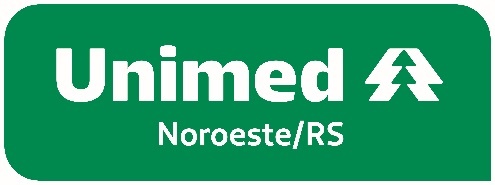 Termo de Consentimento Livre e EsclarecidoAMIDALECTOMIA COM OU SEM ADENOIDECTOMIA________________________________________________________________________Ass. Paciente e/ou ResponsávelAss. Paciente e/ou ResponsávelNome:____________________________RG/CPF:____________________________        _____________________________        _____________________________        _____________________________        _____________________________Ass. Médico AssistenteAss. Médico AssistenteAss. Médico AssistenteAss. Médico AssistenteNome:___________________________________________________________________________CRM:______________UF:____